Naročnik: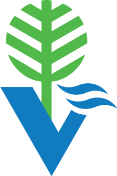 JAVNO PODJETJE VODOVOD KANALIZACIJA SNAGA d.o.o.Vodovodna cesta 901000 LjubljanaŠtevilka: VKS-111/19ZA ODDAJO JAVNEGA NAROČILA PO POSTOPKU NAROČILA MALE VREDNOSTIDobava licenc Esri Desktop ArcGISLjubljana, marec 2020SPLOŠNA DOLOČILA Predmet javnega naročila Predmet javnega naročila je nakup 2 licenc Esri Desktop ArcGIS Basic CU in 1 licence Esri Desktop ArcGIS Standard CU.Podroben opis predmeta javnega naročila je razviden v nadaljevanju te razpisne dokumentacije. Ponudnik mora pri pripravi ponudbe in določanju ponudbene cene upoštevati vse materialne in nematerialne stroške, ki bodo potrebni za izvedbo predmeta naročila.Podatki o naročnikuNaročnik javnega naročila je JAVNO PODJETJE VODOVOD KANALIZACIJA SNAGA d.o.o., Vodovodna cesta 90, 1000 Ljubljana.Podpisnik pogodbe je direktor družbe JAVNO PODJETJE VODOVOD KANALIZACIJA SNAGA d.o.o., Vodovodna cesta 90, 1000 Ljubljana, g. Krištof MLAKAR. Pravna podlagaJavno naročilo se izvaja skladno s določbami:Zakona o javnem naročanju (Ur. l. RS, št. 91/15 in 14/18; v nadaljevanju: ZJN-3),Zakona o pravnem varstvu v postopkih javnega naročanja (Ur. l. RS, št. 43/11, 60/11-ZTP-D, 63/13, 90/14 in 60/17; v nadaljevanju: ZPVPJN),ostalih predpisov, ki temeljijo na zgoraj navedenih zakonih ter veljavno zakonodajo, ki se nanaša na predmet javnega naročila.Jezik in denarna enotaPonudniki predložijo ponudbo v slovenskem jeziku. V kolikor ponudnik v ponudbi priloži dokument ponudbe v tujem jeziku, si naročnik pridržuje pravico, da v fazi pregledovanja in ocenjevanja ponudb od ponudnika zahteva, da na lastne stroške (tj. stroške ponudnika) predloži uradne prevode dokumentov/dokazil s strani sodnega tolmača za slovenski jezik, ki so predloženi v tujem jeziku.Finančni podatki morajo biti podani v evrih, na do dve (2) decimalni mesti natančno.Dodatna pojasnila ponudnikomDodatna pojasnila ali vprašanja o razpisni dokumentaciji lahko zainteresirani ponudniki zahtevajo samo preko Portala javnih naročil, vendar najkasneje do 01.04.2020 do 10.00 ure. Odgovori oziroma pojasnila bodo objavljeni na Portalu javnih naročil, najkasneje šest (4) koledarskih dni pred rokom za oddajo ponudbe, pod pogojem, da bo zahteva posredovana pravočasno. Na drugače posredovane zahteve za dodatna pojasnila ali vprašanja naročnik ni dolžan odgovoriti.Variantna ponudbaNaročnik ne dopušča predložitve variantne ponudbe. Naročnik bo ponudbo, ki bo vsebovala variantno ponudbo, zavrnil kot nedopustno.Predložitev ponudbePonudnik nosi vse stroške priprave in predložitve ponudbe. Rok za predložitev ponudbe je 07.04.2020 do 10:00 ure.  Ponudniki morajo ponudbe predložiti v informacijski sistem e-JN na spletnem naslovu https://ejn.gov.si/eJN2, v skladu s poglavjem 5 te razpisne dokumentacije.Informacije v zvezi z odpiranjem ponudbOdpiranje ponudb bo potekalo avtomatično v informacijskem sistemu e-JN dne 07.04.2020 in se bo začelo ob 10:15 uri na spletnem naslovu https://ejn.gov.si/eJN2. Odpiranje poteka tako, da informacijski sistem e-JN samodejno ob uri, ki je določena za javno odpiranje ponudb, prikaže podatke o ponudniku, o variantah, če so bile zahtevane oziroma dovoljene, ter omogoči dostop do .pdf dokumenta, ki ga ponudnik naloži v sistem e-JN pod razdelek »Predračun«. Ponudnik, ki je oddal ponudbo, ima te podatke v informacijskem sistemu e-JN na razpolago v razdelku »Zapisnik o odpiranju ponudb«. Pregled in ocenjevanje ponudbNaročnik bo pred oddajo javnega naročila preveril obstoj in vsebino podatkov oziroma drugih navedb iz ponudbe ponudnika, kateremu se je odločil oddati javno naročilo. Naročnik bo opravil pregled in ocenjevanje ponudb ter javno naročilo oddal na način, kot je opredeljeno v določilih 89. člena ZJN-3.Opredelitev postopka Naročnik bo predmet javnega naročila oddal po postopku naročila male vrednosti.NaročilnicaNaročnik bo naročil razpisana dela z naročilnico v skladu s ponudbo izbranega ponudnika ter v skladu s pogoji po tem javnem razpisu.Naročnik bo plačal naročnino v enkratnem znesku z rokom plačila 30 dni od izstavitve računa. Podlaga za izstavitev računa je primopredajna dokumentacija potrjena s strani naročnika.V skladu s šestim odstavkom 14. člena Zakona o integriteti in preprečevanju korupcije (Ur. l. RS, št. 69/11-UPB2; v nadaljevanju ZIntPK) je dolžan izbrani ponudnik na poziv naročnika, pred podpisom pogodbe, predložiti izjavo ali podatke o udeležbi fizičnih in pravnih oseb v lastništvu izbranega ponudnika, ter o gospodarskih subjektih za katere se glede na določbe zakona, ki ureja gospodarske družbe, šteje, da so povezane družbe z izbranim ponudnikom (Obrazec 1 k Prilogi 3). Če bo ponudnik predložil lažno izjavo oziroma bo dal neresnične podatke o navedenih dejstvih, bo to imelo za posledico ničnost pogodbe. Izjavo bodo morali podati tudi ostali gospodarski subjekti, ki nastopajo v ponudbi skupaj s ponudnikom.Pravno varstvoPonudnikom je zagotovljeno pravno varstvo, skladno z Zakonom o pravnem varstvu v postopkih javnega naročanja. Zaupnost podatkovNaročnik zagotavlja javnost in zaupnost podatkov skladno s 35. členom ZJN-3 ob upoštevanju določb zakona, ki ureja varstvo osebnih podatkov, tajne podatke ali gospodarske družbe.Podatki, ki jih bo ponudnik v skladu z zakonom, ki ureja gospodarske družbe, varstvo osebnih podatkov ali tajne podatke, upravičeno označil kot zaupne ali poslovno skrivnost, bodo uporabljeni samo za namene predmetnega javnega naročila in ne bodo dostopni nikomur izven kroga oseb, ki bodo vključene v razpisni postopek. Ti podatki ne bodo objavljeni na odpiranju ponudb niti v nadaljevanju postopka ali kasneje. Naročnik bo v celoti odgovoren za varovanje zaupnosti tako dobljenih podatkov.Jamstvo za napakeIzbrani ponudnik, s katerim bo naročnik sklenil pogodbo, bo moral jamčiti za odpravo vseh vrst napak na predmetu javnega naročila, skladno z določili Obligacijskega zakonika.Celovitost ponudbePonudnik mora oddati ponudbo za celoten predmet javnega naročila, pri čemer mora ponudba ustrezati tehničnim in ostalim zahtevam, navedenim v predmetni dokumentaciji naročnika. V primeru, da predmet ponudbe ne bo v skladu z vsemi zahtevami in pogoji razpisne dokumentacije št. VKS-111/19, bo naročnik tako ponudbo izključil iz sodelovanja v postopku oddaje javnega naročila.Skupna ponudbaPonudbo lahko predloži skupina ponudnikov, ki mora predložiti pravni akt o skupni izvedbi naročila. Ponudbo lahko predloži skupina ponudnikov, ki mora predložiti akt o skupni izvedbi naročila (za Prilogo 1). Navedeni akt mora opredeliti:medsebojno odgovornost posameznih članov skupine za izvedbo naročila znotraj skupine,neomejeno solidarno odgovornost članov skupine do naročnika glede vseh obveznosti,glavnega nosilca izvedbe obveznosti, s katerim bo naročnik komuniciral,nosilca finančnih obračunov in transakcij z navedbo transakcijskega računa, preko katerega se bo izvajalo plačevanje izvedenih obveznosti,nosilca zavarovanja obveznost iz naslova dobre izvedbe del, določila v primeru izstopa partnerja,pooblastilo vodilnemu partnerju,opredelitev deležev in področje dela.V primeru skupne ponudbe, pogodbo podpišejo vsi partnerji v skupni ponudbi. Vsak član skupine ponudnikov v okviru skupne ponudbe odgovarja naročniku neomejeno solidarno.Ponudba s podizvajalciPonudnik lahko del javnega naročila odda v podizvajanje. Če bo ponudnik izvajal javno naročilo s podizvajalci, mora v ponudbi priložiti: navesti vse podizvajalce, vsak del javnega naročila, ki ga namerava oddati v podizvajanje, ter kontaktne podatke in zakonite zastopnike predlaganih podizvajalcev (Priloga 4/1),izpolnjeno Prilogo 3/2 UGOTAVLJANJE SPOSOBNOSTI – Izjava podizvajalca/subjekta, katerega zmogljivost uporablja ponudnik teh podizvajalcev v skladu z 79. členom ZJN-3,priložiti zahtevo podizvajalca za neposredno plačilo, če podizvajalec to zahteva (Priloga 4/2),izpolnjeno Prilogo 3/3 UGOTAVLJANJE SPOSOBNOSTI – Fizične osebe,izpolnjen Obrazec 1 k Prilogi 3. Naročnik bo zavrnil vsakega podizvajalca, če zanj obstajajo razlogi za izključitev iz tč. 3.1. razpisne dokumentacije. Ponudnik mora za posameznega podizvajalca priložiti enaka dokazila za izpolnjevanje pogojev, določenih v prejšnjem stavku, kot jih mora priložiti zase, razen pri pogojih, kjer so že predvidena dokazila, ki jih mora podizvajalec predložiti.Ponudnik, kateremu bo javno naročilo oddano, bo v razmerju do naročnika v celoti odgovarjal za izvedbo prejetega naročila, ne glede na število podizvajalcev.Ponudnik, ki izvaja javno naročilo z enim ali več podizvajalci, mora v celoti upoštevati obveznosti iz 94. člena ZJN-3 in zahteve iz razpisne dokumentacije, ter za vse navedene podizvajalce predložiti izpolnjene, podpisane in žigosane zahtevane obrazce iz razpisne dokumentacije. Če ponudnik ne ravna v skladu s 94. člena ZJN-3, bo naročnik Državni revizijski komisiji podal predlog za uvedbo postopka o prekršku iz 2. točke prvega odstavka 112. člena ZJN-3. Naročnik lahko od ponudnika, kateremu se je odločil oddati javno naročilo zahteva predložitev podizvajalske pogodbe, v kateri morajo biti opredeljeni polni naziv in naslov podizvajalca (vključno z matično številko, davčno številko in transakcijskim računom), vsak del javnega naročila (storitev/gradnja/blago), ki se oddaja v podizvajanje (vrsta/opis del/storitev/dobav), količina/delež (%) javnega naročila, ki se oddaja v podizvajanje, vrednost del ali storitev brez DDV ter kraj in rok izvedbe.V kolikor ponudnik ne oddaja ponudbe z nobenim podizvajalcem, mu ni potrebno izpolniti/priložiti prilog, ki se nanašajo na podizvajalce.Uporaba zmogljivosti drugih subjektovPonudnik lahko za izvedbo javnega naročila uporabi zmogljivosti drugih subjektov, kot to določa 81. člen ZJN-3, pri čemer pri subjektih, katerih zmogljivosti bo uporabljal ponudnik, ne smejo obstajati razlogi za izključitev iz sodelovanja v postopku javnega naročanja iz točke 3.1 razpisne dokumentacije.Če želi ponudnik uporabiti zmogljivosti drugih subjektov, mora v ponudbi dokazati, da bo imel na voljo sredstva, na primer s predložitvijo zagotovil teh subjektov za ta namen. Naročnik bo v tem primeru ravnal v skladu s drugim odstavkom 81. člena ZJN-3. V primeru, da bo gospodarski subjekt za izvedbo javnega naročila uporabljal zmogljivost drugih subjektov (ki niso partner/ji v primeru skupne ponudbe ali podizvajalec/ci), mora za vsakega izmed subjektov, na katerega zmogljivosti se sklicuje, priložiti naslednje izpolnjene in podpisane priloge: Prilogo 3/2 UGOTAVLJANJE SPOSOBNOSTI – Izjava podizvajalca/subjekta, katerega zmogljivost uporablja ponudnik;Prilogo 3/3 UGOTAVLJANJE SPOSOBNOSTI – Fizične osebe; Prilogo 4/3 SEZNAM SUBJEKTOV, KATERIH ZMOGLJIVOST UPORABLJA PONUDNIK.Ponudnik, kateremu bo javno naročilo oddano, bo v razmerju do naročnika v celoti odgovarjal za izvedbo prejetega naročila, ne glede na število subjektov, katerih zmogljivost bo ponudnik uporabljal v ponudbi oz. pri izvedbi predmeta javnega naročila.V kolikor ponudnik za izvedbo javnega naročila ne bo uporabil zmogljivosti drugih subjektov, mu ni potrebno upoštevati določil oz. izpolniti/priložiti prilog, ki se nanašajo na subjekt/e, katerih zmogljivost uporablja ponudnik v ponudbi. Veljavnost ponudbePonudba mora biti veljavna še najmanj 4 (štiri) mesece  od datuma, določenega za oddajo ponudb.Način obračunavanja in plačilni pogojiNaročnik bo plačal naročnino v enkratnem znesku z rokom plačila 30 dni od izstavitve računa. Podlaga za izstavitev računa je primopredajna dokumentacija potrjena s strani naročnika.PREDMET JAVNEGA NAROČILAOpis predmeta:Predmet javnega naročila je nakup 2 licenc Esri Desktop ArcGIS Basic CU in 1 licence Esri Desktop ArcGIS Standard CU.UGOTAVLJANJE SPOSOBNOSTIZa ugotavljanje sposobnosti mora ponudnik izpolnjevati pogoje skladno z določbami ZJN-3 in pogoje, ki so določeni v tej razpisni dokumentaciji. Za ugotavljanje sposobnosti mora ponudnik predložiti dokazila kot so navedena za vsakim zahtevanim pogojem. Enako velja v primeru, če ponudnik sodeluje s partnerji (skupna ponudba) ali podizvajalci. Naročnik si pridržuje pravico, da v času pregleda ponudb in vse do podpisa pogodbe od ponudnika zahteva predložitev dokazil ali del dokazil v zvezi z navedbami v izjavah, ki izkazujejo izpolnjevanje zahtevanih pogojev, predložitev morebiti potrebnih pooblastil za preveritev izpolnjevanje zahtevanih pogojev oziroma podatkov, predložitev podatkov o naslovih, kjer je mogoče preveriti izpolnjevanje pogojev oziroma vse potrebno za pregled in preveritev ponudb.Če ni v teh navodilih za posamezne dokumente drugače določeno, zadošča predložitev kopij zahtevanih dokumentov. Naročnik si pridržuje pravico do vpogleda v originalne dokumente.Obrazci izjav, ki jih mora predložiti ponudnik v ponudbi, so del dokumentacije. Izjave so lahko predložene na teh obrazcih ali na ponudnikovih, ki pa vsebinsko bistveno ne smejo odstopati od priloženih obrazcev. Izjave ponudnika morajo biti pisne ter podpisane s strani ponudnika. V kolikor ponudnik uporablja žig, se obrazci tudi žigosajo. Naročnik si pridržuje pravico do preveritve verodostojnosti izjav oziroma potrdil pri podpisniku le-teh.V skladu s tretjim odstavkom 47. člena ZJN-3 naročniku ni treba preveriti obstoja in vsebine navedb v ponudbi, razen če dvomi o resničnosti ponudnikovih izjav. Naročnik bo v tem primeru preveril ponudbo ponudnika v skladu z določili ZJN-3, od ponudnika pa ima pravico zahtevati dokazila ali soglasja, ki bodo izkazovala, da je obstoj in vsebina navedb v ponudbi ponudnika resnična.Razlogi za izključitevPogoj mora izpolniti ponudnik. V primeru skupne ponudbe mora pogoj izpolniti vsak izmed partnerjev. V primeru ponudbe s podizvajalci mora pogoj izpolniti vsak izmed nominiranih podizvajalcev. V kolikor ponudnik glede pogojev v zvezi z ekonomskim in finančnim položajem ter tehnično in strokovno sposobnostjo, v skladu z 81. členom ZJN-3, uporabi zmogljivosti drugih subjektov, morajo spodaj navedene pogoje izpolnjevati tudi subjekti, katerih zmogljivosti uporablja ponudnik.A: Razlogi, povezani s kazenskimi obsodbami Naročnik bo iz sodelovanja v postopku javnega naročanja izključil gospodarski subjekt, če pri preverjanju v skladu s 77., 79. in 80. členom ZJN-3 ugotovi ali je drugače seznanjen, da je bila gospodarskemu subjektu ali osebi, ki je članica upravnega, vodstvenega ali nadzornega organa tega gospodarskega subjekta ali ki ima pooblastila za njegovo zastopanje ali odločanje ali nadzor v njem, izrečena pravnomočna sodba, ki ima elemente naslednjih kaznivih dejanj, ki so opredeljena v prvem odstavku 75. člena ZJN-3.Dokazilo:Izpolnjena in podpisana Priloga 3/1 – »UGOTAVLJANJE SPOSOBNOSTI – Izjava ponudnika« (in partnerja v primeru skupne ponudbe) oz. Priloga 3/2 – »UGOTAVLJANJE SPOSOBNOSTI – Izjava podizvajalca/subjekta, katerega zmogljivost uporablja ponudnika«.Osebe, ki so člani upravnega, vodstvenega ali nadzornega organa ponudnika, partnerja v primeru skupne ponudbe, podizvajalca in subjekta, katerega zmogljivosti uporablja ponudnik ali ki imajo pooblastila za njegovo zastopanje ali odločanje ali nadzor v njem, morajo izpolniti in podpisati Prilogo 3/3.B: Razlogi, povezani s plačilom davkov ali prispevkov za socialno varnostNaročnik bo iz sodelovanja v postopku javnega naročanja izključil gospodarski subjekt, če pri preverjanju v skladu s 77., 79. in 80. členom ZJN-3 ugotovi, da gospodarski subjekt ne izpolnjuje obveznih dajatev in drugih denarnih nedavčnih obveznosti v skladu z zakonom, ki ureja finančno upravo, ki jih pobira davčni organ v skladu s predpisi države, v kateri ima sedež, ali predpisi države naročnika, če vrednost teh neplačanih zapadlih obveznosti na dan oddaje ponudbe ali prijave znaša 50 eurov ali več. Šteje se, da gospodarski subjekt ne izpolnjuje obveznosti iz prejšnjega stavka tudi, če na dan oddaje ponudbe ali prijave ni imel predloženih vseh obračunov davčnih odtegljajev za dohodke iz delovnega razmerja za obdobje zadnjih petih let do dne oddaje ponudbe ali prijave.Dokazilo:Izpolnjena in podpisana Priloga 3/1 – »UGOTAVLJANJE SPOSOBNOSTI – Izjava ponudnika« (in partnerja v primeru skupne ponudbe) oz. Priloga 3/2 – »UGOTAVLJANJE SPOSOBNOSTI – Izjava podizvajalca/subjekta, katerega zmogljivost uporablja ponudnika«.C: Razlogi, povezani z insolventnostjo, nasprotjem interesov ali kršitvijo poklicnih pravilNaročnik bo iz sodelovanja v postopku javnega naročanja izključil gospodarski subjekt tudi v naslednjih primerih:če lahko naročnik na kakršen koli način izkaže kršitev obveznosti iz drugega odstavka 3. člena ZJN-3;če se je nad gospodarskim subjektom začel postopek zaradi insolventnosti ali prisilnega prenehanja po zakonu, ki ureja postopek zaradi insolventnosti in prisilnega prenehanja, ali postopek likvidacije po zakonu, ki ureja gospodarske družbe, če njegova sredstva ali poslovanje upravlja upravitelj ali sodišče, ali če so njegove poslovne dejavnosti začasno ustavljene, ali če se je v skladu s predpisi druge države nad njim začel postopek ali pa je nastal položaj z enakimi pravnimi posledicami;če lahko naročnik z ustreznimi sredstvi izkaže, da je gospodarski subjekt zagrešil hujšo kršitev poklicnih pravil, zaradi česar je omajana njegova integriteta;če izkrivljanja konkurence zaradi predhodnega sodelovanja gospodarskih subjektov pri pripravi postopka javnega naročanja v skladu s 65. členom ZJN-3 ni mogoče učinkovito odpraviti z drugimi, blažjimi ukrepi;če so se pri gospodarskem subjektu pri prejšnji pogodbi o izvedbi javnega naročila ali prejšnji koncesijski pogodbi, sklenjeni z naročnikom, pokazale precejšnje ali stalne pomanjkljivosti pri izpolnjevanju ključne obveznosti, zaradi česar je naročnik predčasno odstopil od prejšnjega naročila oziroma pogodbe ali uveljavljal odškodnino ali so bile izvedene druge primerljive sankcije.Dokazilo:Izpolnjena in podpisana Priloga 3/1 – »UGOTAVLJANJE SPOSOBNOSTI – Izjava ponudnika« (in partnerja v primeru skupne ponudbe) oz. Priloga 3/2 – »UGOTAVLJANJE SPOSOBNOSTI – Izjava podizvajalca/subjekta, katerega zmogljivost uporablja ponudnika«.D: Nacionalni razlogi za izključitevNaročnik bo iz posameznega postopka javnega naročanja izključil gospodarski subjekt:če je ta na dan, ko poteče rok za oddajo ponudb, izločen iz postopkov oddaje javnih naročil zaradi uvrstitve v evidenco gospodarskih subjektov z negativnimi referencami;če mu je bila v zadnjih treh letih pred potekom roka za oddajo ponudb s pravnomočno odločbo pristojnega organa Republike Slovenije ali druge države članice ali tretje države dvakrat izrečena globa zaradi prekrška v zvezi s plačilom za delo.Dokazilo:Izpolnjena in podpisana Priloga 3/1 – »UGOTAVLJANJE SPOSOBNOSTI – Izjava ponudnika« (in partnerja v primeru skupne ponudbe) oz. Priloga 3/2 – »UGOTAVLJANJE SPOSOBNOSTI – Izjava podizvajalca/subjekta, katerega zmogljivost uporablja ponudnika«.Pogoji za sodelovanje Pooblaščenost s strani avtorja programske aplikacije Ponudnik mora biti pooblaščen s strani proizvajalca kot prodajalec (pooblaščeni distributer) za družino programskih rešitev Esri.Dokazila:Izpolnjena in podpisana Priloga 3/1 – »UGOTAVLJANJE SPOSOBNOSTI – Izjava ponudnika« (in partnerja v primeru skupne ponudbe) oz. Priloga 3/2 – »UGOTAVLJANJE SPOSOBNOSTI – Izjava podizvajalca/subjekta, katerega zmogljivost uporablja ponudnika«.Dokazilo o pooblaščenosti oz. lastniški povezanosti z nosilcem avtorskih pravic za izvajanje storitev, ki so predmet tega razpisa. Priloga 3/4Ustreznost za opravljanje poklicne dejavnostiGospodarski subjekt mora biti vpisan v enega od poklicnih ali poslovnih registrov, ki se vodijo v državi članici, v kateri ima gospodarski subjekt sedež. Seznam poklicnih ali poslovnih registrov v državah članicah Evropske unije določa Priloga XI Direktive 2014/24/EU.Če morajo imeti gospodarski subjekti določeno dovoljenje ali biti člani določene organizacije, da lahko v svoji matični državi opravljajo določeno storitev, lahko naročnik v postopku za oddajo javnega naročila storitev od njih zahteva, da predložijo dokazilo o tem dovoljenju ali članstvu.Dokazila:Izpolnjena in podpisana Priloga 3/1 – »UGOTAVLJANJE SPOSOBNOSTI – Izjava ponudnika« (in partnerja v primeru skupne ponudbe) oz. Priloga 3/2 – »UGOTAVLJANJE SPOSOBNOSTI – Izjava podizvajalca/subjekta, katerega zmogljivost uporablja ponudnika«.Ekonomski in finančni položajPogoji naročnika glede ekonomskega in finančnega položaja:   Ponudnik mora imeti stabilno poslovanje, ter mora biti ekonomsko in finančno sposoben izvesti predmet javnega naročila; Ponudnik v preteklih šestih (6) mesecih pred oddajo ponudbe ni smel imeti dospelih neporavnanih obveznosti;V primeru skupne ponudbe mora navedene pogoje izpolnjevati vsak izmed partnerjev v skupni ponudbi.Dokazila:Ponudnik (oz. vsak izmed partnerjev v primeru skupne ponudbe), izpolni zahtevo s priložitvijo podpisane in izpolnjene priloge 3/1 (velja za ponudnika/partnerja).Tehnična in strokovna sposobnost V nadaljevanju navedene tehnične in strokovne pogoje oz. sposobnost/i lahko ponudnik izpolni samostojno, kot skupina ponudnikov (partnerji) v primeru skupne ponudbe ali s podizvajalci oz. subjektom, katerega zmogljivost bo ponudnik uporabil (glede na dejavnosti, ki so predmet javnega naročila in jih bo v okviru ponudbe posamezni subjekt izvajal), vendar bo moral ta subjekt (s katerim se izkazuje pogoje oz. sposobnost) predmetna dela javnega naročila tudi izvesti.Tehnični sposobnost oziroma pogojiPonudnik mora razpolagati z vsemi tehničnimi sredstvi in opremo, ter mora zagotoviti ustrezne tehnične zmogljivosti za kvalitetno izvedbo celotnega naročila v predvidenem roku, skladno z zahtevami iz razpisne dokumentacije, pravili stroke ter določili predpisov in standardov s področja predmeta naročila. Predmet ponudbe mora izpolnjevati vse standarde, pogoje in zahteve naročnika, navedene v dokumentacije v zvezi z oddajo javnega naročila. Ponudnik se mora strinjati z vsemi pogoji, navedenimi v tehnični specifikaciji predmeta javnega naročila.Dokazila:Ponudnik izkaže izpolnjevanje teh pogojev s podpisom priloge 3/1 (in tudi s prilogo 3/2 v primeru ponudbe s podizvajalci in/ali subjekti, katerih zmogljivost uporablja ponudnik).Kadrovska sposobnost oziroma pogoji Splošni kadrovski pogoji Ponudnik mora razpolagati z ustreznimi kadri, ki so izkušeni, strokovno usposobljeni in sposobni izvesti predmet javnega naročila, ter mora imeti ustrezne izkušnje s prijavo napak, tehnično podporo, naročanjem, sprejemom naročil, sprejemom reklamacij, centrom za pomoč uporabnikom, tržnimi raziskavami, preverjanjem zadovoljstva.  Dokazila:Ponudnik izkaže izpolnjevanje teh pogojev s predložitvijo izpolnjene priloge 3/1 oz. priloge 3/2 (velja za podizvajalca in subjekta, katerega zmogljivost bo ponudnik uporabil).Ostale zahteve naročnikaGospodarski subjekt ne sme biti uvrščen na seznam poslovnih subjektov, s katerimi na podlagi 35. člena Zakona o integriteti in preprečevanju korupcije (Ur. l. RS, št. 69/11-UPB2, v nadaljevanju: ZIntPK), naročniki ne smejo sodelovati.Dokazila:Izpolnjena in podpisana Priloga 3/1 – »UGOTAVLJANJE SPOSOBNOSTI – Izjava ponudnika« (in partnerja v primeru skupne ponudbe) oz. Priloga 3/2 – »UGOTAVLJANJE SPOSOBNOSTI – Izjava podizvajalca/subjekta, katerega zmogljivost uporablja ponudnika«.MERILA ZA IZBIRO PONUDNIKOVMerilo za izbiro ekonomsko najugodnejše ponudbe za je najnižja ponudbena cena brez DDV, in sicer najnižja skupna ponudbena vrednost v EUR brez DDV, navedena v Prilogi 2.V primeru dveh ali več ponudb z enako skupno ponudbeno vrednostjo v EUR brez DDV bo izbran ponudnik, ki je prej (časovno – po datumu in uri) oddal ponudbo v informacijski sistem e-JN.NAVODILA PONUDNIKOM ZA IZDELAVO PONUDBEIzdelava ponudbePonudba naj bo izdelana tako, da:ponudba vsebuje vse zahtevane dokumente in obrazce, navedene v 5.3. poglavju razpisne dokumentacije,je ponudba podpisana in žigosana na mestih, kjer je to zahtevano.Odgovori na zahtevana vprašanja oziroma priloge razpisne dokumentacije, ki jih morajo izpolniti ponudniki, so osnova za ugotavljanje popolnosti ponudbe in osnova za ugotavljanje sposobnosti ponudnikov, glede na zahteve in pogoje iz te razpisne dokumentacije. Ponudniki so obvezani priložiti vse priloge, razen če v posamezni prilogi ni drugače navedeno. Sestavni del razpisne dokumentacije so tudi vse morebitne spremembe, dopolnitve in popravki razpisne dokumentacije ter dodatna pojasnila in odgovori na vprašanja ponudnikov, objavljena na portalu za javna naročila in na spletni strani https://www.vokasnaga.si/javna-narocila, ki jih morajo ponudniki upoštevati pri pripravi ponudbene dokumentacije. Način in navodila za predložitev ponudbPonudniki morajo ponudbe predložiti v informacijski sistem e-JN na spletnem naslovu https://ejn.gov.si/eJN2, v skladu s točko 3 dokumenta Navodila za uporabo informacijskega sistema za uporabo funkcionalnosti elektronske oddaje ponudb e-JN: PONUDNIKI (v nadaljevanju: Navodila za uporabo e-JN), ki je del te razpisne dokumentacije in objavljen na spletnem naslovu https://ejn.gov.si/eJN2.Ponudnik se mora pred oddajo ponudbe registrirati na spletnem naslovu https://ejn.gov.si/eJN2, v skladu z Navodili za uporabo e-JN. Če je ponudnik že registriran v informacijski sistem e-JN, se v aplikacijo prijavi na istem naslovu.Za oddajo ponudb je zahtevano eno od s strani kvalificiranega overitelja izdano digitalno potrdilo: SIGEN-CA (www.sigen-ca.si), POŠTA®CA (postarca.posta.si), HALCOM-CA (www.halcom.si), AC NLB (www.nlb.si).Ponudnik lahko do roka za oddajo ponudb svojo ponudbo umakne ali spremeni. Če ponudnik v informacijskem sistemu e-JN svojo ponudbo umakne, se šteje, da ponudba ni bila oddana in je naročnik v sistemu e-JN tudi ne bo videl. Če ponudnik svojo ponudbo v informacijskem sistemu e-JN spremeni, je naročniku v tem sistemu odprta zadnja oddana ponudba. Po preteku roka za predložitev ponudb ponudbe ne bo več mogoče oddati.Vsebina ponudbene dokumentacijePonudnik, ki odda ponudbo, pod kazensko in materialno odgovornostjo jamči, da so vsi podatki in dokumenti, podani v ponudbi, resnični, in da fotokopije priloženih listin ustrezajo originalu. V nasprotnem primeru ponudnik naročniku odgovarja za vso škodo, ki mu je nastala.Ponudbena dokumentacija, ki jo naročnik zahteva z javnim razpisom in jih mora ponudnik naložiti v informacijski sistem e-JN je navedena v nadaljevanju: PredračunPonudnik mora obrazec »Ponudba« izpolniti, podpisati in žigosati ter ga v .pdf formatu naložiti na informacijski sistem e-JN v razdelek »Predračun« Povzetek predračuna bo dostopen na javnem odpiranju ponudb. Ostala ponudbena dokumentacijaPonudnik v informacijskem sistemu e-JN v razdelek »Drugi dokumenti« naloži ostalo ponudbeno dokumentacijo, ki je zahtevana s to razpisno dokumentacijo, vključno s celotnim predračunom specifikacije opreme.Spodaj zahtevana ponudbena dokumentacija mora biti priložena v .pdf formatu (sken celotne ponudbe z izpolnjenimi, podpisanimi in žigosanimi ponudbenimi listinami). Ponudnik lahko fizični podpis nadomesti z elektronskim podpisom, v kolikor e-JN to dopušča in ni drugače določeno z razpisno dokumentacijo (v tem primeru žigosanje ni potrebno). Ponudniki so obvezani priložiti vse priloge, razen če v posamezni prilogi ni drugače navedeno.Ponudnik mora prilogo izpolniti, podpisati in žigosati. V primeru skupne ponudbe morajo razmnožen obrazec Priloge 1 izpolniti vsi ponudniki – partnerji. Za prilogo se priloži pravni akt o skupni izvedbi naročila.Ponudnik mora obrazec ponudbe izpolniti, podpisati. Za ugotavljanje sposobnosti mora ponudnik predložiti izpolnjeno in podpisano Prilogo 3/1.Za ugotavljanje sposobnosti mora podizvajalec/subjekt, katerega zmogljivost uporablja predložiti izpolnjeno in podpisano Prilogo 3/2. V kolikor ponudnik v predmetnem naročilu ne nastopa z nobenim podizvajalcem/subjektom, katerega zmogljivost uporablja, Priloge ni treba prilagati.Izjavo izpolnijo in podpišejo VSE osebe, ki so člani upravnega, vodstvenega ali nadzornega organa gospodarskega subjekta (ponudnika, partnerja, podizvajalca, subjekta) ali ki imajo pooblastila za njegovo zastopanje ali odločanje ali nadzor v njem.Ponudnik mora biti pooblaščen s strani proizvajalca kot prodajalec (pooblaščeni distributer) za produkt  Esri.Podizvajalec izpolni vse zahtevane podatke, v kolikor ponudnik del javnega naročila odda v podizvajanje. V kolikor ponudnik v predmetnem naročilu ne nastopa z nobenim podizvajalcem, priloge ni treba prilagati.Podizvajalec izpolni in podpiše prilogo, v kolikor zahteva neposredna plačila. V nasprotnem primeru priloge ne izpolni in je ne prilaga ponudbeni dokumentaciji.Ponudnik mora prilogo izpolniti, v kolikor uporabi zmogljivost drugih subjektov za izvedbo javnega naročila, ki niso partner/ji v primeru skupne ponudbe ali podizvajalec/ci. Ponudnik razmnoži potrebno število izvodov vseh obrazcev. V kolikor ponudnik ne bo uporabil zmogljivosti drugih subjektov za izvedbo javnega naročila, priloge ni potrebno izpolni.VKS-111/19 – Dobava licenc Esri Desktop ArcGIS*MSP: mikro, mala in srednje velika podjetja kot so opredeljena v Priporočilu Komisije 2003/361/ES.Navodilo: V primeru skupne ponudbe se ta obrazec kopira v ustreznem številu, za to stranjo pa se priloži pravni akt o skupni izvedbi naročila.Obrazec 1 k prilogi 1 PRAVNI AKT O SKUPNI IZVEDBI NAROČILAZa Obrazcem 1 k prilogi 1 se priloži pravni akt o skupni izvedbi naročila, podpisan in žigosan s strani vseh ponudnikov, ki sodelujejo pri izvedbi naročila.PONUDBA št.: __________________________ za javno naročilo št. VKS-111/19 Dobava licenc Esri Desktop ArcGISPonudbo oddajamo (označi): SKUPNA PONUDBENA CENA VELJAVNOST PONUDBEVeljavnost ponudbe je _________ koledarskih dni (najmanj 4 (štiri) mesece dni od datuma, določenega za oddajo ponudb.ROK DOBAVERok dobave je _________ koledarskih dni (največ 30 dni od prejete naročilnice).V zvezi z javnim naročilom št. VKS-111/19 – Dobava licenc Esri Desktop ArcGIS, kot ponudnik/partner  _____________________________________ (navedba ponudnika/partnerja)IZJAVLJAMO,Razlogi za izključitevda nam (gospodarskem subjektu) ni bila izrečena pravnomočna sodba, ki ima elemente naslednjih kaznivih dejanj, ki so opredeljena v prvem odstavku 75. člena ZJN-3;da izpolnjujemo obvezne dajatve in druge denarne nedavčne obveznosti v skladu z zakonom, ki ureja finančno upravo, ki jih pobira davčni organ v skladu s predpisi države, v kateri imamo sedež, ali predpisi države naročnika, če vrednost teh neplačanih zapadlih obveznosti na dan oddaje ponudbe ali prijave znaša 50 evrov ali več in da imamo na dan oddaje prijave/ponudbe predložene vse obračune davčnih odtegljajev za dohodke iz delovnega razmerja za obdobje zadnjih petih let do dne oddaje prijave/ponudb;da na dan, ko je potekel rok za oddajo ponudb, nismo izločeni iz postopkov oddaje javnih naročil zaradi uvrstitve v evidenco gospodarskih subjektov z negativnimi referencami;da nam v zadnjih treh letih pred potekom roka za oddajo ponudb s pravnomočno odločbo pristojnega organa Republike Slovenije ali druge države članice ali tretje države ni bila dvakrat izrečena globa zaradi prekrška v zvezi s plačilom za delo;da nismo kršili obveznosti iz drugega odstavka 3. člena ZJN-3;da nad nami ni začet postopek zaradi insolventnosti ali prisilnega prenehanja po zakonu, ki ureja postopek zaradi insolventnosti in prisilnega prenehanja, ali postopek likvidacije po zakonu, ki ureja gospodarske družbe, naših sredstev ali poslovanja ne upravlja upravitelj ali sodišče, naše poslovne dejavnosti niso začasno ustavljene, v skladu s predpisi druge države nad nami ni začet postopek ali pa je nastal položaj z enakimi pravnimi posledicami;da nismo zagrešili hujšo kršitev poklicnih pravil, zaradi česar je omajana naša integriteta;da ne obstaja izkrivljanja konkurence zaradi predhodnega sodelovanja gospodarskih subjektov pri pripravi postopka javnega naročanja v skladu s 65. členom ZJN-3;da se pri prejšnji pogodbi o izvedbi javnega naročila sklenjeni z naročnikom, niso pokazale precejšnje ali stalne pomanjkljivosti pri izpolnjevanju ključne obveznosti, zaradi česar je naročnik predčasno odstopil od prejšnjega naročila oziroma pogodbe ali uveljavljal odškodnino ali so bile izvedene druge primerljive sankcije;Pogoji za sodelovanjeda smo sposobni za opravljanje poklicne dejavnosti oziroma imamo registrirano dejavnost oziroma smo vpisani v enega od poklicnih ali poslovnih registrov, ki se vodijo v državi članici, v kateri imamo sedež;razpolagamo z vsemi tehničnimi sredstvi, opremo in kadrom, ter bomo zagotovili ustrezne tehnične zmogljivosti za kvalitetno izvedbo celotnega naročila v predvidenem roku, skladno z zahtevami iz razpisne dokumentacije, pravili stroke ter določili predpisov in standardov s področja predmeta naročila,nismo uvrščeni na seznam poslovnih subjektov, s katerimi na podlagi 35. člena Zakona o integriteti in preprečevanju korupcije (Ur. l. RS, št. 69/11-UPB2, v nadaljevanju: ZIntPK), naročniki ne smejo sodelovati.S podpisom te izjave sprejemamo tudi vse ostale pogoje in zahteve predmetne razpisne dokumentacije, vključno z vsebino pogodbe/okvirnega sporazuma, ter prevzemamo kazensko in materialno odgovornost, da so vsi podatki in dokumenti, podani v ponudbi, resnični, in da fotokopije priloženih listin ustrezajo originalu.S podpisom te izjave dajemo soglasje, da naročnik v zvezi z oddajo predmetnega javnega naročila pridobi podatke za preveritev ponudbe v skladu z 89. členom ZJN-3 v enotnem informacijskem sistemu – eDosje iz devetega odstavka 77. člena ZJN-3.Navodilo: Izjavo izpolni in podpiše ponudnik kot tudi vsi posamezni člani skupine ponudnikov (partnerji) v primeru skupne ponudbe.V zvezi z javnim naročilom št. VKS-111/19 – Dobava licenc Esri Desktop ArcGIS, kot podizvajalec/subjekt, katerega zmogljivost uporablja ponudnik _____________________________________ (navedba podizvajalca/subjekta, katerega zmogljivost uporablja ponudnik)IZJAVLJAMO,Razlogi za izključitevda nam (gospodarskem subjektu) ni bila izrečena pravnomočna sodba, ki ima elemente naslednjih kaznivih dejanj, ki so opredeljena v prvem odstavku 75. člena ZJN-3;da izpolnjujemo obvezne dajatve in druge denarne nedavčne obveznosti v skladu z zakonom, ki ureja finančno upravo, ki jih pobira davčni organ v skladu s predpisi države, v kateri imamo sedež, ali predpisi države naročnika, če vrednost teh neplačanih zapadlih obveznosti na dan oddaje ponudbe ali prijave znaša 50 evrov ali več in da imamo na dan oddaje prijave/ponudbe predložene vse obračune davčnih odtegljajev za dohodke iz delovnega razmerja za obdobje zadnjih petih let do dne oddaje prijave/ponudb;da na dan, ko je potekel rok za oddajo ponudb, nismo izločeni iz postopkov oddaje javnih naročil zaradi uvrstitve v evidenco gospodarskih subjektov z negativnimi referencami;da nam v zadnjih treh letih pred potekom roka za oddajo ponudb s pravnomočno odločbo pristojnega organa Republike Slovenije ali druge države članice ali tretje države ni bila dvakrat izrečena globa zaradi prekrška v zvezi s plačilom za delo;da nismo kršili obveznosti iz drugega odstavka 3. člena ZJN-3;da nad nami ni začet postopek zaradi insolventnosti ali prisilnega prenehanja po zakonu, ki ureja postopek zaradi insolventnosti in prisilnega prenehanja, ali postopek likvidacije po zakonu, ki ureja gospodarske družbe, naših sredstev ali poslovanja ne upravlja upravitelj ali sodišče, naše poslovne dejavnosti niso začasno ustavljene, v skladu s predpisi druge države nad nami ni začet postopek ali pa je nastal položaj z enakimi pravnimi posledicami;da nismo zagrešili hujšo kršitev poklicnih pravil, zaradi česar je omajana naša integriteta;da ne obstaja izkrivljanja konkurence zaradi predhodnega sodelovanja gospodarskih subjektov pri pripravi postopka javnega naročanja v skladu s 65. členom ZJN-3;da se pri prejšnji pogodbi o izvedbi javnega naročila sklenjeni z naročnikom, niso pokazale precejšnje ali stalne pomanjkljivosti pri izpolnjevanju ključne obveznosti, zaradi česar je naročnik predčasno odstopil od prejšnjega naročila oziroma pogodbe ali uveljavljal odškodnino ali so bile izvedene druge primerljive sankcije.Pogoji za sodelovanjeSpodaj navedene izjave veljajo le v primeru, če ponudnik izpolnjuje pogoje za sodelovanje s podizvajalci ali z uporabo zmogljivosti drugih subjektov. Spodaj navedene izjave veljajo sorazmerno, v skladu z načinom ter obsegom izpolnitve posameznega pogoja, ki se nanaša na podizvajalca ali drugega subjekta, katerega zmogljivosti bo uporabljal ponudnik. Način ter obseg izpolnitve posameznega pogoja, v skladu z zahtevami naročnika, navedenimi v razpisni dokumentaciji, v ponudbi opredeli ponudnik in priloži zahtevana oziroma ustrezna dokazila, ki bodo potrjena ali izdana s strani podizvajalca ali drugega subjekta, katerega zmogljivosti bo uporabljal ponudnik. da smo sposobni za opravljanje poklicne dejavnosti oziroma imamo registrirano dejavnost oziroma smo vpisani v enega od poklicnih ali poslovnih registrov, ki se vodijo v državi članici, v kateri imamo sedež;nismo uvrščeni na seznam poslovnih subjektov, s katerimi na podlagi 35. člena Zakona o integriteti in preprečevanju korupcije (Ur. l. RS, št. 69/11-UPB2, v nadaljevanju: ZIntPK), naročniki ne smejo sodelovati.S podpisom te izjave sprejemamo tudi vse pogoje in ostale zahteve predmetne razpisne dokumentacije, ki se nanašajo na podizvajalce ter prevzemamo kazensko in materialno odgovornost, da so vsi podatki in dokumenti, podani v ponudbi, resnični, in da fotokopije priloženih listin ustrezajo originalu.S podpisom te izjave dajemo soglasje, da naročnik v zvezi z oddajo predmetnega javnega naročila pridobi podatke za preveritev ponudbe v skladu z 89. členom ZJN-3 v enotnem informacijskem sistemu – eDosje iz devetega odstavka 77. člena ZJN-3.Navodilo: Izjavo izpolni in podpiše nominiran podizvajalec, če ponudnik izvaja javno naročilo s podizvajalci, oz. subjekt, katerega zmogljivost uporablja ponudnik.Obrazec 1 k Prilogi 3I Z J A V AO UDELEŽBI FIZIČNIH IN PRAVNIH OSEB V LASTNIŠTVU GOSPODARSKEGA SUBJEKTAPodatki o pravni osebi (ponudniku):Polno ime podjetja: ____________________________________________________________________Sedež podjetja: _______________________________________________________________________Občina sedeža podjetja: ________________________________________________________________Številka vpisa v sodni register (št. vložka): _________________________________________________Matična številka podjetja: _______________________________________________________________ID ZA DDV:: _________________________________________________________________________V zvezi z javnim naročilom VKS-111/19 – Dobava licenc Esri Desktop ArcGIS  posredujemo na osnovi šestega odstavka 14. člena ZIntPK-UPB2 podatke o udeležbi fizičnih in pravnih oseb v lastništvu gospodarskega subjekta, vključno z udeležbo tihih družbenikov, ter gospodarskih subjektih, za katere se glede na določbe zakona, ki ureja gospodarske družbe šteje, da so povezane družbe z gospodarskim subjektom.IZJAVLJAMO, da so pri lastništvu zgoraj navedenega gospodarskega subjekta udeležene naslednje pravne osebe, vključno z udeležbo tihih družbenikov:IZJAVLJAMO, da so pri lastništvu zgoraj navedenega gospodarskega subjekta udeležene naslednje fizične osebe, vključno z udeležbo tihih družbenikov:IZJAVLJAMO, da so skladno z določbami zakona, ki ureja gospodarske družbe, povezane družbe z zgoraj navedenim gospodarskim subjektom, naslednji gospodarski subjekti:S podpisom te izjave jamčim, da v celotni lastniški strukturi ni udeleženih drugih fizičnih ter pravnih oseb in tihih družbenikov, ter gospodarskih subjektov, za katere se glede na določbe zakona, ki ureja gospodarske družbe, šteje, da so povezane družbe.S podpisom te izjave jamčim za točnost in resničnost podatkov ter se zavedam, da je pogodba v primeru lažne izjave ali neresničnih podatkov o dejstvih v izjavi nična. Zavezujem se, da bom naročnika obvestil o vsaki spremembi posredovanih podatkov.Vse izjave podajamo pod kazensko in materialno odgovornostjo.__________________________                                    _____________________________(Kraj in datum)                                         Žig                      (Naziv in podpis gospodarskega subjekta) Opomba: Izjava je lahko podana tudi na lastnem obrazcu ali v elektronski obliki.V skladu z odgovorom Komisije za preprečevanje korupcije na vprašanje št. 214 z dne 23.2.2012 v zadevi pod št. 0672-1/2012-39 (objavljeno na spletni strani https://www.kpk-rs.si/sl/pogosta-vprasanja), lahko ponudnik v primeru, ko je ponudnik ali katera od družb v njegovi lastniški strukturi delniška družba, navede le tiste delničarje ponudnika, ki so posredno ali neposredno imetniki več kakor 5 % delnic oziroma so udeleženi z več kakor 5% deležem pri ustanoviteljskih pravicah, upravljanju ali kapitalu delniške družbe.Ime in priimek _____________________________________________________________________ EMŠO ____________________________________________________________________________Spodaj podpisani/a, ki sem pri gospodarskemu subjektu ________________________________________član/ica (ustrezno obkrožiti/označiti):upravnega organa ali vodstvenega organa alinadzornega organa oziroma imam pooblastila za (ustrezno obkrožiti/označiti):njegovo zastopanje aliodločanje alinadzor v njem,pod kazensko in materialno odgovornostjo IZJAVLJAMda mi ni bila izrečena pravnomočna sodba, ki ima elemente kaznivih dejanj iz Kazenskega zakonika (Uradni list RS, št. 50/12 – uradno prečiščeno besedilo in 54/15; v nadaljnjem besedilu: KZ-1), ki so opredeljena v prvem odstavku 75. člena ZJN-3 Navodilo: Izjavo izpolnijo in podpišejo VSE osebe, ki so:člani upravnega, vodstvenega ali nadzornega organa ponudnika (v primeru skupne ponudbe velja za vse člane skupine ponudnikov – partnerje), podizvajalca oz. subjekt, katerega zmogljivost uporablja ponudnik aliki imajo pooblastila za njegovo zastopanje ali odločanje ali nadzor v njem.V kolikor oseba opravlja več funkcija hkrati, ustrezno označi vse funkcije v katerih nastopa.Obrazec se po potrebi fotokopira!Ponudnik mora biti pooblaščen s strani proizvajalca kot prodajalec (pooblaščeni distributer) za produkt  Esri. Ponudnik za to stranjo priloži potrdilo proizvajalca.VKS-111/19 – Dobava licenc Esri Desktop ArcGISNavodilo: Obrazec se po potrebi kopira!Podizvajalec ___________________________________________________________________________ (naziv podizvajalca in polni naslov)ZAHTEVAM,da naročnik naše terjatve do izvajalca (ponudnika, pri katerem bomo sodelovali kot podizvajalec), v zvezi z izvedbo predmeta javnega naročila št. VKS-111/19 – Dobava licenc Esri Desktop ArcGIS, plačuje neposredno na naš transakcijski račun, in sicer na podlagi izstavljenih situacij oz. računov, ki jih bo predhodno potrdil izvajalec in bodo priloga računu oz. situaciji, ki jo bo naročniku izstavil izvajalec.Navodilo: Obrazec se po potrebi kopira!Podizvajalec izpolni in podpiše prilogo, v kolikor zahteva neposredna plačila. V nasprotnem primeru priloge ne izpolni in je ne prilaga ponudbeni dokumentaciji.VKS-111/19 – Dobava licenc Esri Desktop ArcGISDatum:.........................	Datum:.........................Naziv in podpis ponudnika	Naziv in podpis subjekta..........................................			                   ………………………………………………		   Žig: 								        Žig:Opomba: Prilogo je potrebno izpolniti, v kolikor ponudnik uporabi zmogljivost drugih subjektov za izvedbo javnega naročila.Navodilo: Obrazec se po potrebi kopira!RAZPISNA DOKUMENTACIJAPODATKI O PONUDNIKU Priloga 1PONUDBAPriloga 2UGOTAVLJANJE SPOSOBNOSTI – Izjava ponudnika (partnerja)Priloga 3/1UGOTAVLJANJE SPOSOBNOSTI – Izjava podizvajalca/subjekta, katerega zmogljivost uporabljaPriloga 3/2UGOTAVLJANJE SPOSOBNOSTI – Fizične osebePriloga 3/3DOKAZILO O POOBLAŠČENOSTIPriloga 3/4UDELEŽBA PODIZVAJALCAPriloga 4/1ZAHTEVA ZA NEPOSREDNO PLAČILOPriloga 4/2UDELEŽBA SUBJEKTA, KATEREGA ZMOGLJIVOST UPORABLJA PONUDNIKPriloga 4/3PODATKI O PONUDNIKU Priloga 1Naziv ponudnikaNaslov ponudnikaZastopnik(podpisnik pogodbe)funkcijatelefontelefaxe-mailKontaktna osebafunkcijatelefontelefaxe-mailTransakcijski računMatična bankaID številka za DDVFinančni uradMatična številkaPonudnik je MSP* (označi):DaNe (kraj, datum)žig(Naziv in podpis ponudnika)PONUDBA Priloga 2samostojnoskupna ponudbas podizvajalciUporaba zmogljivosti drugih subjektovZap. št.OpisEMKoličinaCena/EMZnesek (EUR)1Licenca Esri ArcGIS Desktop Basic CU PLKos12Licenca Esri ArcGIS Desktop Basic CU SLKos13Licenca Esri ArcGIS Desktop Standard CU PLKos1SKUPNA PONUDBENA CENA (BREZ DDV)EURDDVEURSKUPNA PONUDBENA CENA (VKLJUČNO Z DDV)EUR(kraj, datum)žig(Naziv in podpis ponudnika)UGOTAVLJANJE SPOSOBNOSTI – Izjava ponudnika (partnerja)Priloga 3/1(kraj, datum)žig(Naziv in podpis ponudnika/partnerja)UGOTAVLJANJE SPOSOBNOSTI – Izjava podizvajalca/subjekta, katerega zmogljivost uporabljaPriloga 3/2(kraj, datum)žig(Naziv in podpis podizvajalca/subjekta)Št.NazivSedežDelež lastništva v %1.2.3.….Št.Ime in priimekNaslov stalnega bivališčaDelež lastništva v %1.2.3.…Št.Naziv Sedež Matična številka1.2.3.….UGOTAVLJANJE SPOSOBNOSTI – Fizične osebePriloga 3/3 (Kraj, datum)(Podpis fizične osebe)DOKAZILO O POOBLAŠČENOSTIPriloga 3/4UDELEŽBA PODIZVAJALCAPriloga 4/1Naziv podizvajalcaPolni naslovV skladu s 94. členom ZJN-3 kot podizvajalec zahtevamo neposredno plačilo s strani naročnika Obkrožite/označite Obkrožite/označite V skladu s 94. členom ZJN-3 kot podizvajalec zahtevamo neposredno plačilo s strani naročnika DANEVsi zakoniti zastopniki podizvajalca Matična številka podizvajalcaDavčna številka podizvajalcaTransakcijski račun podizvajalcaVsak del javnega naročila (storitev/gradnja/blago), ki se oddaja v podizvajanje (vrsta/opis del/storitev)Vsak del javnega naročila (storitev/gradnja/blago), ki se oddaja v podizvajanje (vrsta/opis del/storitev)Vsak del javnega naročila (storitev/gradnja/blago), ki se oddaja v podizvajanje (vrsta/opis del/storitev)Vsak del javnega naročila (storitev/gradnja/blago), ki se oddaja v podizvajanje (vrsta/opis del/storitev)Vsak del javnega naročila (storitev/gradnja/blago), ki se oddaja v podizvajanje (vrsta/opis del/storitev)Vsak del javnega naročila (storitev/gradnja/blago), ki se oddaja v podizvajanje (vrsta/opis del/storitev)Količina/Delež (%) javnega naročila, ki se oddaja v podizvajanjeVrednost del v EUR brez DDV, ki se oddaja v podizvajanjeKraj izvedbeRok izvedbe(kraj, datum)žig(Naziv in podpis podizvajalca)(kraj, datum)žig(Naziv in podpis ponudnika)ZAHTEVA ZA NEPOSREDNO PLAČILOPriloga 4/2(kraj, datum)žig(Naziv in podpis podizvajalca)UDELEŽBA SUBJEKTA, KATEREGA ZMOGLJIVOST UPORABLJA PONUDNIKPriloga 4/3Naziv subjektaPolni naslovVsi zakoniti zastopniki subjektaMatična številka subjektaDavčna številka subjektaTransakcijski račun subjektaVsak del javnega naročila, za katere namerava ponudnik uporabiti zmogljivost subjektaKoličina/Delež (%) javnega naročilaKraj izvedbeRok izvedbe